BOLETA DE CALIFICACIONESNombre del alumno(a):___________________________________________________________________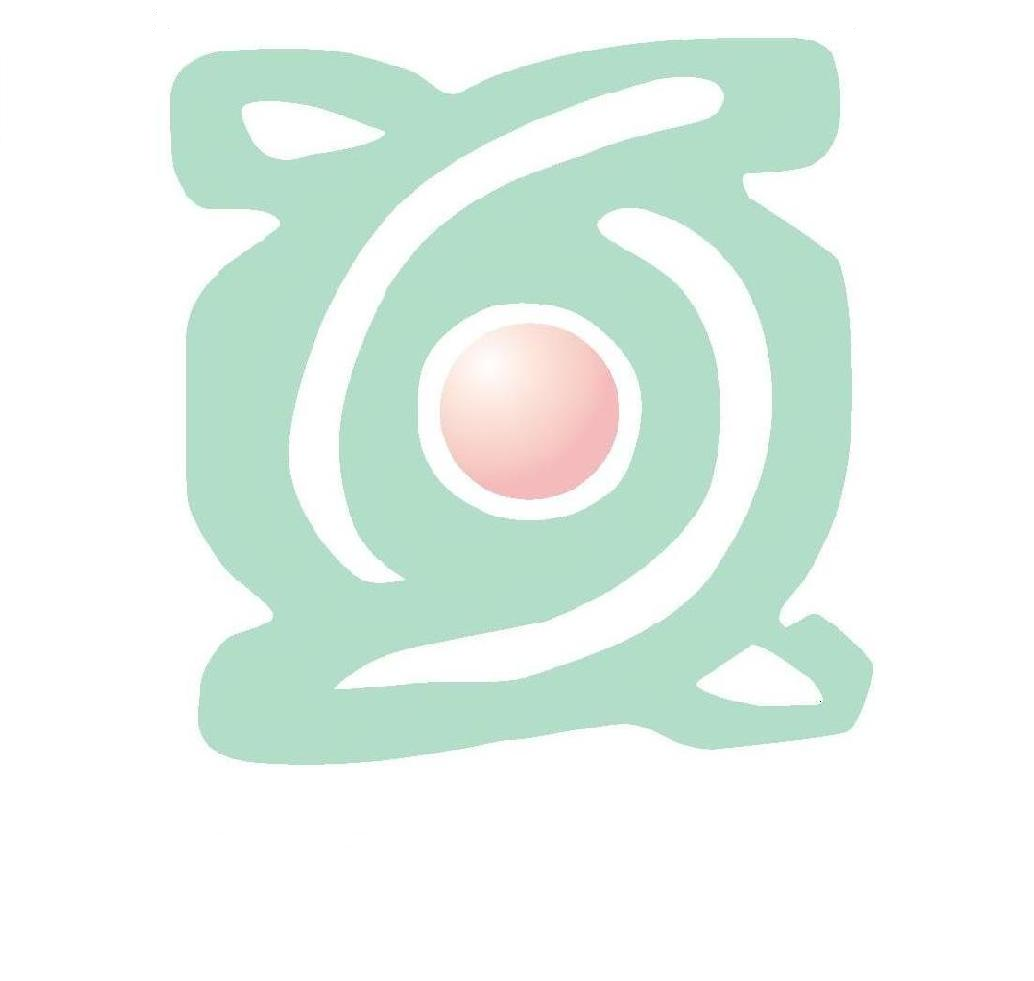 Apellido paterno	Apellido materno		Nombre (s)CICLO ESCOLAR:____________________________ GRADO:____________________Carrera: ________________________________________________________________La escala de calificaciones es de  10 y la mínima aprobatoria es de 6.En las materias seriadas, en el caso de tener un semestre no aprobado, cualquier calificación posterior será nula.Solo tendrá derecho a cursar como máximo dos veces una misma materiaLa Escuela cuenta con clave de Registro de Plan de Estudios 2002 con vigencia a partir de septiembre del 2002, por parte de la Secretaría de Educación Pública, con el oficio número DGAIR/0220/2006 de fecha 23 de marzo de 2006.Ciudad de México, a____de________________de______.Director (a) de la Escuela Superior de RehabilitaciónCLAVESERIACIÓNNOMBRE ASIGNATURACALIFICACIÓNCALIFICACIÓNOBSERVACIONESCLAVESERIACIÓNNOMBRE ASIGNATURANÚMEROLETRAOBSERVACIONES